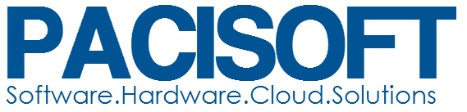 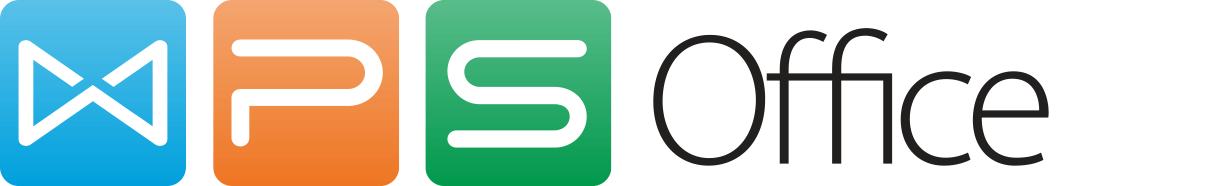 Hợp tác kinh doanh và phân phối phần mềm WPS OfficeKính gửi: Quý anh/chịVào ngày 1/2/2016, WPS Office 2016 Business - phần mềm văn phòng cho máy tính để bàn (Windows PC) đã chính thức ra mắt và hoàn thiện 100%.  Bộ WPS Office 2016 Business bao gồm 3 công cụ: Soạn thảo văn bản (Writer), Soạn thảo slide trình diễn (Presentation) và Bảng tính (Spreadsheet) tương đương với Word, Powerpoint và Excel của Microsoft Office. Và điều đặc biệt, WPS Mail đã được ra mắt sau đó. Như vậy thực tế WPS Office có 4 công cụ và tương tự phần mềm Microsoft Office Standard (Open License)Trong bối cảnh ngày càng nhiều doanh nghiệp bị thanh tra và xử phạt vì vi phạm SHTT (dùng chùa), tuy nhiên, ngân sách mỗi doanh nghiệp thường có hạn và nếu đầu tư cho sản phẩm Microsoft Office (lên đến 8000.000đ/ bộ) là quá đắt đỏ. Do đó, mục tiêu của WPS Office là mang lại một giải pháp văn phòng hữu hiệu với chi phí hợp lý nhất cho các doanh nghiệp đang cần giải pháp thay thế Microsoft Office một phần hoặc toàn bộ.Với sự tăng trưởng nhanh chóng và nhu cầu lớn từ các doanh nghiệp vừa và lớn, chúng tôi mong muốn hợp tác với quý đối tác & đại lý trên cả nước nhằm phát triển sản phẩm, cung cấp dịch vụ, bản quyền tới khách hàng cuối.Công ty PACISOFT Distribution là nhà phân phối chính thức WPS Office tại Việt Nam với hai dòng sản phẩm bên dưới. Chương trình WPS Office Business Volume Licensing (Cấp phép số lượng lớn) cũng được khởi động –  Dành cho những tổ chức đang tìm kiếm một giải pháp đầu tư mang lại nhiều lợi ích nhất trong việc đầu tư phần mềm.Để được tư vấn và gửi các tài liệu liên quan, Quý anh/chị có thể đăng ký làm Đối tác/Đại lý với chúng tôi qua đường dẫn sau: http://www.wps.com.vn/doi-tac-dai-lyCác đại lý sẽ được hỗ trợ vật phẩm quảng cáo như tờ rơi, brochure sản phẩm, cập nhật thông tin lên website, hỗ trợ quảng bá và marketing khác.Quý anh/chị cũng có thể tìm kiếm các thông tin để gửi đến các khách hàng cuối tại trung tâm tài nguyên WPS Office: http://www.wps.com.vn/tai-nguyen-wps-office/Sau khi hoàn thành đăng ký, chúng tôi sẽ gửi các tài nguyên dành cho Đối tác & Đại lýWPS Office  - Phần mềm thay thế hoàn hảo Microsoft Office – Với hơn 1,1 tỷ người dùng trên thế giới.Trân trọng cảm ơn.STTSản phẩmMã SKUCấp phép tối thiểu1WPS Office 2016 Business Open LicenseWPS2016OLP5 license/PO2WPS Offfice 2016 Business Single LicenseWPS2016SL1 license/PO